THE LAWRENCE ACADEMY SUMMER READING PROGRAM2019-2020International Students in the ESL program: If you are an international student enrolling in English as a Second Language classes for the coming year, you are to follow the instructions outlined in the ESL summer reading program.9th grade Journeys:  Read The Arrival, by Shaun Tan. Arthur A. Levine Books. ISBN 978-0439895293The Arrival, by Shaun Tan, is a graphic novel that has no words in it. One of the biggest skills you will need to be successful this year is being able to make inferences, and this book will help you develop your inference skills, as well as you close reading skills.Part 1The graphic novel is broken down into six sections, but each section builds upon the previous one to tell a continuous singular narrative. As a writing assignment, compose a 150-300-word reflection for each section that answers one or all of the questions below:  What is literally happening in this section of the graphic novel? / What is the plot?What is the main character of the graphic novel doing and/or experiencing?  What theme(s) are you are noticing throughout the story? (i.e. - love, loss, loneliness, sadness, etc.) What from the graphic novel is leading you to this theme?What emotion(s) do you think the main character is feeling in each particular section? (Think about the above two questions to help inform your thinking, as well as the main character’s facial expression, body language, and interactions with his environment and other characters.)Part 2As you move through the graphic novel, take notes about what in the story stands out to you. When you are finished reading, please write a 350- to 500-word reflection on the main character’s development throughout the graphic novel or about a theme you have noticed.  Use these questions to guide you:  How does the main character develop in the graphic novel?Is there a theme in the book that continues to arise in every section? If so, what is it?What was your experience making inferences based solely off of pictures?What did you notice about yourself as you worked through this graphic novel? You should have seven entries completed by the start of the school year, six for Part 1 and one for Part 2. In addition, you should come to class prepared with the notes that you took throughout your reading. Both the entries and notes should be ready for submission on the first day of classes. Below are some suggestions for note-taking strategies.Using post-it’s to take notes about what the characters are doing, experiencing and feelingWriting on a separate piece of paper Keeping a word document with notesUsing a graphic organizer 10th grade Individual and Society:Read:  The Alchemist by Paul Coelho. ISBN: 978-006-231500-7As you read, take notes* so that you can respond to the following prompt in writing: Consider a decision a character made in the book that reveals something about who s/he is or helps you understand her/his role in the story. Use two quotes from the text to explain what you think about this character and the choice s/he made. Your response should be 400-600 words, 12pt font, double-spaced, printed with your name at the top, stapled in the top left-hand corner, and ready to hand in at your first Individual and Society class meeting. *Note-taking: If you are familiar with the Signposts, please mark them as you see them in your text. If you are not familiar with the Signposts, other note-taking strategies include marking in your book and taking notes in the margins and at the ends of chapters using post-it’s to find pages and note important observations and questions in your book writing on a separate piece of paper with comments, page numbers and quotes included using a graphic organizer or chart with comments, page numbers, and quotes11th grade English Composition: Eleventh graders are required to read at least one book from the list of guided choices below and to take notes* in preparation for a symposium and for writing a literary letter. Any edition of your chosen book is acceptable, including an e-book or Kindle. You must bring your book with you to class on the first day of school.Read a classic: The Great Gatsby by F. Scott Fitzgerald 		The Hobbit by J.R.R. TolkienJourney to another reality: The Astonishing Color of After by Emily X.R. Pan		Every Day by David LevathinTry a hot new title: The Hate U Give by Angie Thomas		Dear Martin by Nic Stone Imagine how it used to be with historical fiction: The Nightingale by Kristin Hannah		The Book Thief by Marcus ZusakTruth is stranger than fiction, so try some memoir: Note to Self by Connor Franta		Glass Castle by Jeanette WallsAs you read your chosen book, take notes* on lens 1 and 2 windows and mirrors: A mirror: personal connections to a character, a relationship, a problem or a situation in the story that remind you of your own experience (lens 1 and 2).A window: revealing moments in the book when you gain significant insight into characters: something he/she thinks, does, or says, or something another character says or thinks about him/her (lens 2).*Note-taking Strategies: using the Signposts methodmarking in your book and taking notes at the ends of chapters and in the marginsusing post-it’s instead of writing in your bookwriting on a separate piece of paper with comments, page numbers and quotes includedusing a graphic organizer or chart with comments, page numbers and quotesYour reading notes will be checked and graded and counted as one of your first grades of the year.11th grade Honors English Composition:Honors eleventh graders are required to read one of the texts listed below and to take notes* in preparation for a written response and a seminar. Everything I Never Told You by Celeste Ng, Penguin, 978-0143127550 (A Chinese immigrant marries a Caucasian American. Their daughter goes missing.)LaRose by Louise Erdrich, Harper Perennial, 978-0062277039 (Two Native American families struggle to reconcile following the accidental death of one of their sons.)The Burning Girl by Claire Messud, Norton, 978-0393356052 (Two teenage girls’ close friendship waxes and wanes through high school as they realize social status and class differences.)Home Fires by Kamila Shamsie, Bloomsbury, 978-1408886793 (A modernization of Antigone set in the United Kingdom and focusing on a Muslim family.)The Hate U Give by Angie Thomas, Walker Books, 978-1406372151 (The story of a 16 year old girl whose best friend is shot down in front of her by a police officer in the inner city.)As you read the book you have chosen, take note of three things: A personal connection might be a character, a relationship, a problem or a situation in the story which reminds you of something from your own experience (lens 1 and 2).A revealing moment is a point in the book when you learn something significant about a character: something he/she does or says, or something another character says or thinks about him/her (lens 2). A pattern is a repeated image, word, phrase, situation, or idea (lens 3). Here is a reminder about what the 3 lenses are:Lens One: reader lens – your personal reactions to the text; what the text reminds you of from your own experience; an idea the text inspires in you; what you liked and didn’t like in the text; how the text connects to other books, movies, songs, or local or world events. Lens two: character lens –the main characters and what you know about them, what you think makes them act the way they do, their inner lives and motivations.Lens three: writer lens – what the writer is trying to get you to think about and the ways she uses structure, word choice, patterns in imagery and language to show ideas without telling them. Remember never to assume the narrator and the writer are the same person! *Note-taking Strategy options: using the Signposts methodmarking in your book and taking notes at the ends of chapters and in the marginsusing post-its instead of writing in your bookwriting on a separate piece of paper with comments, page numbers and quotes includedusing a graphic organizer or chart with comments, page numbers and quotesa system that works for you that’s not on this list12th grade Honors Writing: Students in this course must read On Writing and The Elements of StyleThe Elements of Style, by William Strunk, Jr. and E.B. White, Penguin. 978-0-14-311272-3On Writing, by Stephen King, Scribner. 978-1-4391-5681-0As you read On Writing and The Elements of Style, pay particular attention to what each text tells you about your own writing. Take notes* on details you want to remember, questions you want to clarify, and points you want discuss.*Note-taking Strategies: marking in your book and taking notes at the ends of chapters and in the marginsusing post-its instead of writing in your bookwriting on a separate piece of paper with comments, page numbers and quotes includedusing a graphic organizer or chart with comments, page numbers and quotes12th grade Honors Literature: Seniors in this course must read Life of Pi. Life of Pi, by Yann Martel. Mariner. ISBN 9780156027328As you read Life of Pi, identify a pattern you see in each book and trace that pattern throughout the text. Take notes* on the pattern you have noticed by marking each instance in which it occurs in your book and taking notes in the margin.*Note-taking Strategies: marking in your book and taking notes at the ends of chapters and in the marginsusing post-its instead of writing in your bookwriting on a separate piece of paper with comments, page numbers and quotes includedusing a graphic organizer or chart with comments, page numbers and quotes12th grade Senior English Seminar: Seniors in these elective courses are required to read a book that corresponds to the Senior Seminar English elective they have chosen to take in the fall. Below the instructions is a list of suggestions for each fall elective. Your choices are not limited to these suggestions. You may search on your own for books which fit the theme of your fall term course or ask for help from family, friends, or the teacher of your fall term course. You may not choose to read a book you have read for another English class.Instructions: As you read the book you choose, keep track of resonant characters, conflicts, and themes that serve as windows or mirrors of your own experience and of the topic of the fall course in which you will be enrolled. Create a list of five particularly resonant notations and reflect on each one of them, using the following questions: 			Why did you make this notation?			How does it resonate with your own experience?			How does it resonate with your fall term course topic? Bring both the book you chose and your list of five notations and reflections with you to the first day of class.Ms. Rafferty, World Literature:             A Long Way Gone by Ishmael BeahOut of Bounds by Beverly NaidooI am Malala by Malala YousafzaiNo Longer at Ease by Chinua AchebeThe Kite Runner by Khaled HosseiniMr. Barker, Creative Writing:                               novel, short story collection, poetry collection or full-length play of your choiceMr. Williams, Magic and Technology:The Dragon Pearl by Yoon Ja Lee (Presented by Rick Riordan)Dread Nation by Justina IrelandA Monster Calls by Patrick NessCity of Bones by Cassandra ClaireLabyrinth Lost by Zoraida Cordova Harry Potter and the Chamber of Secrets by J. K. Rowling Ms. Carney, The Mindful Writer:	Ming-Dao and the Empathy Exams, Leslie Jamison	Chronicles of Dao, Deng	Between the World and Me, Ta-Nehisi CoatesRepair, C.K. WilliamsBetter, Atul Gawande, Ms. Majewski, Dreaming in American Literature:	a memoir of your choiceMs. Carney, Children’s Literature:	Alice's Adventures in Wonderland by Lewis CarolAnne of Green Gables by Lucy Maud MontgomeryAre You There God? It's Me, Margaret by Judy BlumeBridge to Terabithia by Katherine PatersonJames and the Giant Peach and Matilda by Roald DahlThe Once and Future King by T.H. WhiteThe School for Good and Evil, Book One by Soman Chanani Wonder by R.J. PalacioWinnie the Pooh by A.A. MilneEXTRA CREDITPlease read as many more books as you can. The English teachers have made a list of suggestions consisting of a wide range of books (see list below). You may choose books that are not on the list as well, but you will not receive credit for reading a book which is required reading for a course. Your teachers are interested to see what kinds of books you like to read. Be prepared to have a one-on-one conversation with your teacher about what you liked and disliked about the extra credit book(s) and why you would or would not recommend it/them.If you have any questions, please contact Laura Moore at lmoore@lacademy.eduCan’t think of what to read? Here are some of our favorites…Mrs. MooreJane Eyre, Charlotte BronteJust Mercy, Bryan StevensonThe Passage, Justin CroninMs. LawlerMiddlesex, Jeffrey EugenidesPetty, Warren ZanesThe Art of Fielding, Chad HarbachEmma, Jane AustenCitizen, Claudia RankineMrs. SmithThe Lord of the Rings Trilogy, J.R.R. TolkeinThe House of Spirits, Isabel AllendeThe Year of Magical Thinking, Joan DidionMs. CarneyThe Cider House Rules, John Irving Silhouette of a Sparrow by Molly Beth GriffinThe Four Agreements by Don Miguel RuizMr. BarkerBilly Lynn’s Long Halftime Walk, by Ben FountainThe Alchemist, by Paulo CoelhoI’ve Got Things to Do with My Life, by Mike TowleMs. MajeskiThe Earth, My Butt, and Other Big Round Things, Carolyn Mackler Freakboy, Kristin Elizabeth Clark  The Gifts of Imperfection: Let Go of Who You Think You're Supposed to Be and Embrace Who You Are, Brené BrownMr. Matt Smith1Q84, Haruki MurakamiAmericanah, Chinamande Ngozi AdichieOne Flew Over the Cuckoo's Nest, Ken KeseyMr. WilliamsEinstein’s Dream, Einstein, Published by Alan LightmanLetters to a Young Poet, Rainer Maria RilkeChildren of Blood and Bone, Tomi AdeyemiMs. Rafferty All the Light We Cannot See by Anthony DoerrTo Kill a Mockingbird by Harper LeeLucky Child: A Daughter of Cambodia Reunites with the Sister She Left Behind by Loung Ung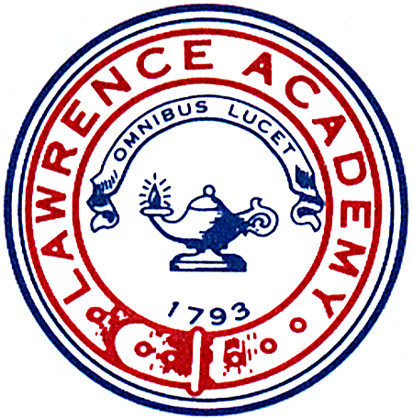 